Kontakty: 	UPS Media Relations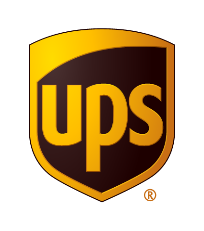 +1 404 828 7123 pr@ups.com UPS Investor Relations+14048286059 investor@ups.comKarla Krejčí, Donath Business & Media +420 224 211 220karla.krejci@dbm.czSpolečnost UPS zveřejnila výsledky za 3. čtvrtletí 2021Konsolidované tržby dosáhly výše 23,2 mld. USD, o 9,2 % více než v loňském roceKonsolidovaný provozní zisk stoupl na 2,9 mld. USD, o 22,6 % více než v loňském roce; o 23,4 % více než v předchozím roce na upraveném základě*Zředěný zisk na akcii dosáhl 2,65 USD, což je o 18,3 % více než v loňském roce; upravený zředěný zisk na akcii vzrostl o 18,9 % na 2,71 USDFirma zvyšuje finanční výhled na celý rok 2021ATLANTA – 26. října 2021 - Společnost UPS (NYSE:UPS) dnes oznámila konsolidované tržby za třetí čtvrtletí roku 2021 ve výši 23,2 mld. USD, což představuje 9,2% nárůst oproti třetímu čtvrtletí roku 2020. Konsolidovaný provozní zisk činil 2,9 mld. USD, což je o 22,6 % více než ve třetím čtvrtletí roku 2020 a o 23,4 % více na upravené bázi. Zředěný zisk na akcii činil v tomto čtvrtletí 2,65 USD, o 18,3 % více než ve stejném období roku 2020 a o 18,9 % více na upraveném základě.Ve třetím čtvrtletí roku 2021 zahrnují výsledky podle účetních zásad GAAP transformační a jiné náklady po zdanění ve výši 54 mil. USD, což odpovídá 0,06 USD na akcii. Peněžní prostředky z provozní činnosti od počátku roku činily 11,8 mld. USD, což je o 26,7 % více než ve stejném období roku 2020, přičemž volný peněžní tok činil 9,3 mld. USD, což je o 52,3 % více než za prvních devět měsíců roku 2020.„Chci poděkovat všem zaměstnancům UPS za to, že poskytují našim zákazníkům to, na čem záleží, a to skvělé služby,” uvedla Carol Tomé, výkonná ředitelka UPS. „Opatření, která přijímáme v rámci naší strategie zaměřené na růst kvality, nikoliv velikosti (better not bigger), cílí na zlepšení kvality příjmů, růst produktivity a umírněnost v oblasti alokace kapitálu a jsou hnací silou našich pozitivních finančních výsledků."    Domácí trh v USATržby vzrostly o 7,4 % díky 12,0% nárůstu tržeb na zásilku.Provozní marže dosáhla 9,9 %; upravená provozní marže byla 10,0 %.Mezinárodní přepravaTržby se zvýšily o 15,5 %, přičemž silný růst zaznamenaly všechny regiony.Provozní marže dosáhla 22,3 %; upravená provozní marže byla 23,5 %.Dodavatelské řetězce a nákladní přepravaTržby se zvýšily o 8,4 %, v čele se spedicí a logistikou, které dohromady vzrostly o 35,4 %.Provozní marže dosáhla 10,3 %; upravená provozní marže byla 10,5 %.VýhledPro rok 2021 společnost UPS navýšila svůj výhled u konsolidované upravené provozní marže na přibližně 13,0 % a očekává, že upravená návratnost investovaného kapitálu dosáhne přibližně 29 %. Kapitálové výdaje jsou nyní plánovány ve výši přibližně 4,2 mld. USD a skutečná daňová sazba společnosti se očekává ve výši přibližně 22,5 %.* „Upravené“ položky jsou zpracovány bez ohledu na účetní zásady GAAP. Viz příloha tiskové zprávy pro diskusi o finančních metrikách, jiných než podle zásad GAAP, zahrnující sladění, která se snaží uvedeným zásadám co nejvíce přiblížit.Společnost UPSSpolečnost UPS (NYSE:UPS) je jedna z největších přepravních firem na světě, s příjmy ve výši 84,6 mld. USD (2020). Zákazníkům nabízí širokou škálu integrovaných logistických řešení ve více než 220 zemích a teritoriích světa. S pomocí více než 540 tisíc zaměstnanců UPS důsledně prosazuje jednoduchou firemní strategii: Se zákazníkem na prvním místě, vedená lidmi, poháněná inovacemi. UPS se zavázala snížit svůj dopad na životní prostředí a podporovat komunity na celém světě. Společnost zaujímá také pevný a nekompromisní postoj k podpoře diverzity, rovnosti a začleňování. Informace o společnosti naleznete na ups.com, další podrobné informace jsou k dispozici na pressroom.ups.com a investors.ups.com. 3Q 2021Upravené3Q 20213Q 2020Upravené3Q 2020Příjmy14 208 mil. USD13 225 mil. USDProvozní zisk1 407 mil. USD1 414 mil. USD1 098 mil. USD1 133 mil. USD3Q 2021Upravené3Q 20213Q 2020Upravené3Q 2020Příjmy4 720 mil. USD4 087 mil. USDProvozní zisk1 051 mil. USD1 108 mil. USD966 mil. USD972 mil. USD3Q 2021Upravené3Q 20213Q 2020Upravené3Q 2020Příjmy4 256 mil. USD3 926 mil. USDProvozní zisk438 mil. USD448 mil. USD299 mil. USD302 mil. USD